Témavezető:Térképes portál az illegális hulladéklerakók bejelentéséreAz utóbbi években drasztikusan megnőtt a termelt hulladék mennyisége. A fejlett országokban élő emberek átlagosan 1 kg szemetet dobnak el naponta. Természetesen ez a szeméttermelés és –lerakás nem egyenlően oszlik el a Földön. Európában éves szinten körülbelül 70-75 millió tonna szemetet termelnek és a szemét mennyisége évente átlagosan 10%- kal növekszik.
A szemét keletkezésének ilyen tempójú növekedését mindannyiunk közös érdeke kéne hogy legyen megelőzni. Ugyanis az évente keletkező szemét egy jelentős része nem a direkt erre a célra kialakított hulladéktárolókba, hanem illegális úton a környezetünkbe (erdők, folyók, vízpartok, elhagyatott külterületek) kerül.
Az így létesült illegális hulladéklerakók, illetve erősen szemetes helyek közösségi nyilvántartására szolgál az a térképes alkalmazás, amelyről e dolgozat szól.
TDK dolgozatomban egy olyan egyszerűen kezelhető közösségi információs portál létrehozását tűztem ki célnak, melyen a látogatók és a regisztrált felhasználók a már jelentett és ellenőrzött illegális hulladéklerakók helyszíneit tekinthetik meg a térképen. A regisztrált felhasználók pedig szerkeszthetik is a térképet, belépve az oldalra a térkép melletti menüben a felhasználónak lehetősége nyílik új helyszín hozzáadására az adatbázisba, a szükséges attribútum adatok felvitelére (képek, leírások), valamint a helyszín térképen való megjelenítésére.
A program kibővítéseként, egy plusz funkcióként, a Magyarországon fellelhető szelektív hulladékgyűjtő udvarokat is megtekintheti a térképen, valamint kikeresheti a saját települése közelében elhelyezkedő szigeteket a weboldalra látogató.Az oldal alapvetően PHP- nyelvben íródik és adatbázisként mysql-t használ, a térkép megjelenítést a Google Maps API szolgáltatja. A weboldal viselkedését Javascripttel, illetve a JQuery Javascript keretrendszerrel alakítom ki. Az oldal szerkezete a legújabb HTML5 szabvány szerint készül el, CSS3 felhasználásával.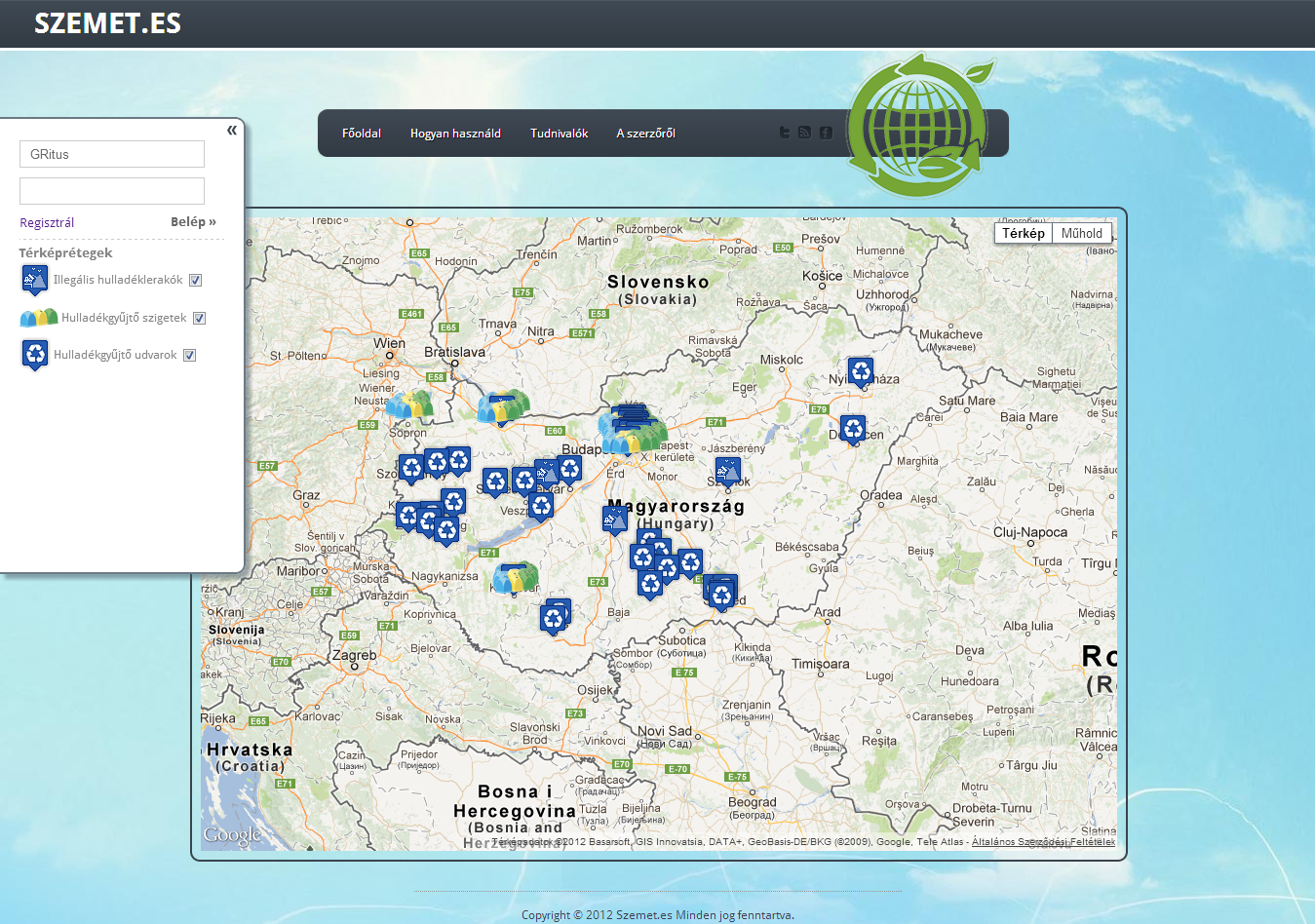 GREGOR RITATérképész MSc.
MSc, 3. félévEötvös Loránd Tudományegyetem
Informatikai KarDr. Elek Istvánhabil. egyetemi docens, ELTE IK